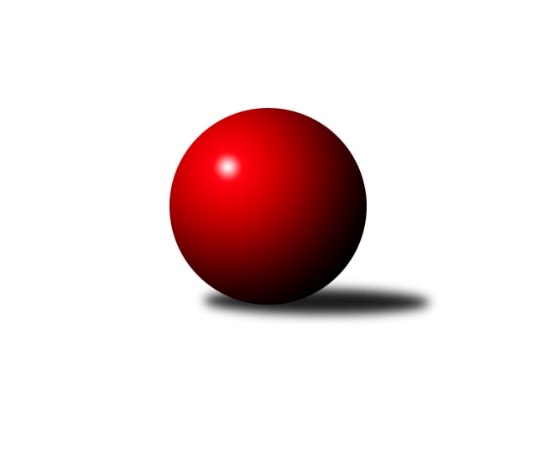 Č.15Ročník 2016/2017	20.5.2024 Západočeská divize 2016/2017Statistika 15. kolaTabulka družstev:		družstvo	záp	výh	rem	proh	skore	sety	průměr	body	plné	dorážka	chyby	1.	TJ Lomnice	15	12	0	3	174 : 66 	(111.5 : 68.5)	2602	24	1749	853	21.5	2.	Kuželky Holýšov	15	9	1	5	134 : 106 	(95.5 : 84.5)	2574	19	1763	810	31	3.	Jiskra Hazlov	15	9	0	6	136 : 104 	(86.5 : 93.5)	2580	18	1758	822	24.9	4.	Baník Stříbro	15	8	1	6	135 : 105 	(101.0 : 79.0)	2564	17	1763	801	31.5	5.	Lokomotiva Cheb˝B˝	15	8	1	6	130 : 110 	(102.0 : 78.0)	2601	17	1767	833	19.1	6.	Lokomotiva Cheb˝A˝	15	8	0	7	132 : 108 	(90.0 : 90.0)	2578	16	1767	812	23.1	7.	Sokol Útvina	15	7	0	8	100 : 140 	(88.0 : 92.0)	2566	14	1761	805	30.7	8.	Sokol Kdyně˝B˝	15	6	1	8	117 : 123 	(81.0 : 87.0)	2557	13	1761	796	31.2	9.	Jáchymov	15	6	1	8	98 : 142 	(74.5 : 93.5)	2539	13	1750	788	27.8	10.	Havlovice	15	6	0	9	102 : 138 	(80.0 : 100.0)	2528	12	1742	786	28.2	11.	Sokol Újezd sv.Kříže	15	5	0	10	99 : 141 	(82.0 : 98.0)	2558	10	1759	799	35.7	12.	SKK K.Vary	15	3	1	11	83 : 157 	(76.0 : 104.0)	2457	7	1705	752	33Tabulka doma:		družstvo	záp	výh	rem	proh	skore	sety	průměr	body	maximum	minimum	1.	Lokomotiva Cheb˝B˝	8	7	1	0	96 : 32 	(65.5 : 30.5)	2760	15	2803	2662	2.	TJ Lomnice	7	7	0	0	94 : 18 	(54.5 : 29.5)	2614	14	2670	2563	3.	Kuželky Holýšov	8	6	1	1	80 : 48 	(51.0 : 45.0)	2591	13	2716	2492	4.	Jiskra Hazlov	8	6	0	2	84 : 44 	(48.5 : 47.5)	2663	12	2744	2575	5.	Havlovice	7	6	0	1	72 : 40 	(50.0 : 34.0)	2585	12	2671	2524	6.	Jáchymov	7	6	0	1	70 : 42 	(40.5 : 31.5)	2531	12	2636	2479	7.	Sokol Útvina	8	6	0	2	76 : 52 	(58.5 : 37.5)	2531	12	2630	2458	8.	Lokomotiva Cheb˝A˝	7	5	0	2	74 : 38 	(49.0 : 35.0)	2703	10	2787	2605	9.	Baník Stříbro	8	5	0	3	79 : 49 	(59.0 : 37.0)	2649	10	2743	2469	10.	Sokol Kdyně˝B˝	7	4	1	2	72 : 40 	(51.5 : 32.5)	2675	9	2748	2613	11.	Sokol Újezd sv.Kříže	7	4	0	3	65 : 47 	(45.5 : 38.5)	2588	8	2710	2500	12.	SKK K.Vary	8	3	0	5	56 : 72 	(50.0 : 46.0)	2460	6	2560	2331Tabulka venku:		družstvo	záp	výh	rem	proh	skore	sety	průměr	body	maximum	minimum	1.	TJ Lomnice	8	5	0	3	80 : 48 	(57.0 : 39.0)	2600	10	2738	2526	2.	Baník Stříbro	7	3	1	3	56 : 56 	(42.0 : 42.0)	2552	7	2662	2451	3.	Kuželky Holýšov	7	3	0	4	54 : 58 	(44.5 : 39.5)	2571	6	2747	2450	4.	Jiskra Hazlov	7	3	0	4	52 : 60 	(38.0 : 46.0)	2568	6	2761	2448	5.	Lokomotiva Cheb˝A˝	8	3	0	5	58 : 70 	(41.0 : 55.0)	2581	6	2726	2451	6.	Sokol Kdyně˝B˝	8	2	0	6	45 : 83 	(29.5 : 54.5)	2540	4	2655	2444	7.	Lokomotiva Cheb˝B˝	7	1	0	6	34 : 78 	(36.5 : 47.5)	2577	2	2631	2490	8.	Sokol Újezd sv.Kříže	8	1	0	7	34 : 94 	(36.5 : 59.5)	2553	2	2625	2467	9.	Sokol Útvina	7	1	0	6	24 : 88 	(29.5 : 54.5)	2571	2	2692	2401	10.	SKK K.Vary	7	0	1	6	27 : 85 	(26.0 : 58.0)	2456	1	2676	2319	11.	Jáchymov	8	0	1	7	28 : 100 	(34.0 : 62.0)	2540	1	2649	2481	12.	Havlovice	8	0	0	8	30 : 98 	(30.0 : 66.0)	2521	0	2614	2431Tabulka podzimní části:		družstvo	záp	výh	rem	proh	skore	sety	průměr	body	doma	venku	1.	TJ Lomnice	11	8	0	3	118 : 58 	(80.5 : 51.5)	2615	16 	5 	0 	0 	3 	0 	3	2.	Jiskra Hazlov	11	8	0	3	110 : 66 	(61.5 : 70.5)	2601	16 	5 	0 	1 	3 	0 	2	3.	Kuželky Holýšov	11	7	0	4	100 : 76 	(72.0 : 60.0)	2557	14 	5 	0 	1 	2 	0 	3	4.	Baník Stříbro	11	6	1	4	98 : 78 	(76.0 : 56.0)	2571	13 	3 	0 	2 	3 	1 	2	5.	Lokomotiva Cheb˝A˝	11	6	0	5	98 : 78 	(67.0 : 65.0)	2569	12 	4 	0 	1 	2 	0 	4	6.	Lokomotiva Cheb˝B˝	11	5	1	5	92 : 84 	(72.5 : 59.5)	2619	11 	5 	1 	0 	0 	0 	5	7.	Havlovice	11	5	0	6	80 : 96 	(61.0 : 71.0)	2511	10 	5 	0 	1 	0 	0 	5	8.	Sokol Útvina	11	5	0	6	76 : 100 	(63.0 : 69.0)	2565	10 	4 	0 	1 	1 	0 	5	9.	Jáchymov	11	5	0	6	76 : 100 	(52.5 : 67.5)	2545	10 	5 	0 	1 	0 	0 	5	10.	Sokol Újezd sv.Kříže	11	4	0	7	71 : 105 	(60.5 : 71.5)	2577	8 	3 	0 	2 	1 	0 	5	11.	Sokol Kdyně˝B˝	11	3	1	7	70 : 106 	(51.0 : 69.0)	2565	7 	2 	1 	2 	1 	0 	5	12.	SKK K.Vary	11	2	1	8	67 : 109 	(62.5 : 69.5)	2463	5 	2 	0 	4 	0 	1 	4Tabulka jarní části:		družstvo	záp	výh	rem	proh	skore	sety	průměr	body	doma	venku	1.	TJ Lomnice	4	4	0	0	56 : 8 	(31.0 : 17.0)	2575	8 	2 	0 	0 	2 	0 	0 	2.	Sokol Kdyně˝B˝	4	3	0	1	47 : 17 	(30.0 : 18.0)	2594	6 	2 	0 	0 	1 	0 	1 	3.	Lokomotiva Cheb˝B˝	4	3	0	1	38 : 26 	(29.5 : 18.5)	2628	6 	2 	0 	0 	1 	0 	1 	4.	Kuželky Holýšov	4	2	1	1	34 : 30 	(23.5 : 24.5)	2608	5 	1 	1 	0 	1 	0 	1 	5.	Baník Stříbro	4	2	0	2	37 : 27 	(25.0 : 23.0)	2560	4 	2 	0 	1 	0 	0 	1 	6.	Lokomotiva Cheb˝A˝	4	2	0	2	34 : 30 	(23.0 : 25.0)	2680	4 	1 	0 	1 	1 	0 	1 	7.	Sokol Útvina	4	2	0	2	24 : 40 	(25.0 : 23.0)	2545	4 	2 	0 	1 	0 	0 	1 	8.	Jáchymov	4	1	1	2	22 : 42 	(22.0 : 26.0)	2550	3 	1 	0 	0 	0 	1 	2 	9.	Sokol Újezd sv.Kříže	4	1	0	3	28 : 36 	(21.5 : 26.5)	2532	2 	1 	0 	1 	0 	0 	2 	10.	Jiskra Hazlov	4	1	0	3	26 : 38 	(25.0 : 23.0)	2558	2 	1 	0 	1 	0 	0 	2 	11.	Havlovice	4	1	0	3	22 : 42 	(19.0 : 29.0)	2564	2 	1 	0 	0 	0 	0 	3 	12.	SKK K.Vary	4	1	0	3	16 : 48 	(13.5 : 34.5)	2531	2 	1 	0 	1 	0 	0 	2 Zisk bodů pro družstvo:		jméno hráče	družstvo	body	zápasy	v %	dílčí body	sety	v %	1.	Ladislav Lipták 	Lokomotiva Cheb˝A˝ 	28	/	15	(93%)		/		(%)	2.	Štěpán Diosegi 	TJ Lomnice 	24	/	14	(86%)		/		(%)	3.	Jaroslav Bulant 	Jiskra Hazlov 	24	/	15	(80%)		/		(%)	4.	Jaroslav Harančík 	Baník Stříbro 	23	/	14	(82%)		/		(%)	5.	Josef Krotký 	TJ Lomnice 	22	/	14	(79%)		/		(%)	6.	Jaroslav Pišta 	Sokol Újezd sv.Kříže 	22	/	15	(73%)		/		(%)	7.	Miroslav Bubla 	TJ Lomnice 	20	/	13	(77%)		/		(%)	8.	František Douša 	Lokomotiva Cheb˝A˝ 	20	/	14	(71%)		/		(%)	9.	Miroslav Repčik 	Jiskra Hazlov 	20	/	14	(71%)		/		(%)	10.	Iveta Heřmanová 	Lokomotiva Cheb˝B˝ 	20	/	15	(67%)		/		(%)	11.	Lenka Pivoňková 	Lokomotiva Cheb˝B˝ 	20	/	15	(67%)		/		(%)	12.	Jiří Guba 	TJ Lomnice 	18	/	12	(75%)		/		(%)	13.	Jiří Götz 	Sokol Kdyně˝B˝ 	18	/	13	(69%)		/		(%)	14.	Ernard Vraniak 	Baník Stříbro 	18	/	13	(69%)		/		(%)	15.	Jan Laksar 	Kuželky Holýšov 	18	/	14	(64%)		/		(%)	16.	Bohumil Maněna 	TJ Lomnice 	18	/	14	(64%)		/		(%)	17.	Tibor Palacký 	Havlovice 	18	/	14	(64%)		/		(%)	18.	Petr Rajlich 	Lokomotiva Cheb˝B˝ 	18	/	15	(60%)		/		(%)	19.	Milan Laksar 	Kuželky Holýšov 	18	/	15	(60%)		/		(%)	20.	Stanislav Novák 	Jiskra Hazlov 	18	/	15	(60%)		/		(%)	21.	Daniel Šeterle 	Kuželky Holýšov 	16	/	10	(80%)		/		(%)	22.	Jaroslav Löffelmann 	Sokol Kdyně˝B˝ 	16	/	11	(73%)		/		(%)	23.	Jiří Nováček 	Lokomotiva Cheb˝A˝ 	16	/	13	(62%)		/		(%)	24.	Andrea Palacká 	Havlovice 	16	/	15	(53%)		/		(%)	25.	Jan Kříž 	Sokol Útvina 	14	/	11	(64%)		/		(%)	26.	Mojžíš Martin 	SKK K.Vary 	14	/	13	(54%)		/		(%)	27.	Vladimír Šraga 	Baník Stříbro 	14	/	13	(54%)		/		(%)	28.	Martin Kuchař 	Jáchymov 	14	/	13	(54%)		/		(%)	29.	Jan Vacikar 	Baník Stříbro 	14	/	14	(50%)		/		(%)	30.	Vladimír Rygl 	Havlovice 	14	/	15	(47%)		/		(%)	31.	Mitáček Jiří ml.	SKK K.Vary 	12	/	10	(60%)		/		(%)	32.	Roman Lipchavský 	Baník Stříbro 	12	/	10	(60%)		/		(%)	33.	Václav Mondek 	Jáchymov 	12	/	11	(55%)		/		(%)	34.	Hubert Guba 	TJ Lomnice 	12	/	11	(55%)		/		(%)	35.	Cimbala Radek 	SKK K.Vary 	12	/	12	(50%)		/		(%)	36.	Josef Veverka 	TJ Lomnice 	12	/	12	(50%)		/		(%)	37.	Zdeněk Kříž st.	Sokol Útvina 	12	/	13	(46%)		/		(%)	38.	Irena Živná 	Jáchymov 	12	/	13	(46%)		/		(%)	39.	Josef Vdovec 	Kuželky Holýšov 	12	/	13	(46%)		/		(%)	40.	Jaroslav Dufek ml. 	Sokol Újezd sv.Kříže 	12	/	14	(43%)		/		(%)	41.	Hana, Berkovcová 	Lokomotiva Cheb˝B˝ 	12	/	15	(40%)		/		(%)	42.	František Zůna 	Havlovice 	12	/	15	(40%)		/		(%)	43.	Dagmar Rajlichová 	Lokomotiva Cheb˝B˝ 	12	/	15	(40%)		/		(%)	44.	Petr Haken 	Jiskra Hazlov 	12	/	15	(40%)		/		(%)	45.	Václav Kuželík 	Sokol Kdyně˝B˝ 	10	/	6	(83%)		/		(%)	46.	Matěj Novák 	Jiskra Hazlov 	10	/	7	(71%)		/		(%)	47.	Václav Praštil 	Sokol Újezd sv.Kříže 	10	/	10	(50%)		/		(%)	48.	Jaroslava Löffelmannová 	Sokol Kdyně˝B˝ 	10	/	11	(45%)		/		(%)	49.	Vlastimil Hlavatý 	Sokol Útvina 	10	/	12	(42%)		/		(%)	50.	Olga Hornová 	Sokol Kdyně˝B˝ 	10	/	12	(42%)		/		(%)	51.	Roman Pivoňka 	Sokol Újezd sv.Kříže 	10	/	13	(38%)		/		(%)	52.	Jiří Šrek 	Jáchymov 	10	/	14	(36%)		/		(%)	53.	Zdeněk Eichler 	Lokomotiva Cheb˝A˝ 	10	/	14	(36%)		/		(%)	54.	Pavel Pivoňka 	Havlovice 	10	/	14	(36%)		/		(%)	55.	Stanislav Veselý 	Sokol Útvina 	10	/	15	(33%)		/		(%)	56.	Patr Šabek 	Sokol Újezd sv.Kříže 	9	/	14	(32%)		/		(%)	57.	Jaroslav Hablovec 	Kuželky Holýšov 	8	/	6	(67%)		/		(%)	58.	Václav Strnad 	Lokomotiva Cheb˝B˝ 	8	/	8	(50%)		/		(%)	59.	Miroslav Pivovarník ml. 	Sokol Újezd sv.Kříže 	8	/	9	(44%)		/		(%)	60.	Jaroslav Kutil 	Sokol Kdyně˝B˝ 	8	/	9	(44%)		/		(%)	61.	Václav Kříž ml. ml.	Sokol Útvina 	8	/	10	(40%)		/		(%)	62.	Jan Myslík 	Kuželky Holýšov 	8	/	10	(40%)		/		(%)	63.	Pavlík Zdeněk 	SKK K.Vary 	8	/	10	(40%)		/		(%)	64.	Josef Chrastil 	Lokomotiva Cheb˝A˝ 	8	/	13	(31%)		/		(%)	65.	Dana Blaslová 	Jáchymov 	8	/	14	(29%)		/		(%)	66.	Stanislav Šlajer 	Kuželky Holýšov 	8	/	15	(27%)		/		(%)	67.	Bohumil Vyleťal 	Lokomotiva Cheb˝A˝ 	8	/	15	(27%)		/		(%)	68.	Jan Kubík 	Lokomotiva Cheb˝A˝ 	6	/	4	(75%)		/		(%)	69.	Zdeněk Hlavatý 	Jáchymov 	6	/	5	(60%)		/		(%)	70.	Chmel Zdeněk 	SKK K.Vary 	6	/	7	(43%)		/		(%)	71.	Jaroslav Dobiáš 	Sokol Útvina 	6	/	11	(27%)		/		(%)	72.	Jan Čech 	Baník Stříbro 	6	/	11	(27%)		/		(%)	73.	Miroslav Vlček 	Jáchymov 	6	/	12	(25%)		/		(%)	74.	Mirosla Pivoňka 	Sokol Újezd sv.Kříže 	6	/	12	(25%)		/		(%)	75.	Michael Wittwar 	Jiskra Hazlov 	6	/	14	(21%)		/		(%)	76.	Miloš Černohorský 	Havlovice 	6	/	15	(20%)		/		(%)	77.	Veronika Horková 	Kuželky Holýšov 	4	/	2	(100%)		/		(%)	78.	Pavel Repčík 	Jiskra Hazlov 	4	/	2	(100%)		/		(%)	79.	Ondřej Bína 	Jiskra Hazlov 	4	/	3	(67%)		/		(%)	80.	Václav Kříž st.	Sokol Útvina 	4	/	5	(40%)		/		(%)	81.	Miroslav Pivoňka 	Lokomotiva Cheb˝B˝ 	4	/	6	(33%)		/		(%)	82.	Jan Horák 	Sokol Útvina 	4	/	7	(29%)		/		(%)	83.	Pavel Treppesch 	Baník Stříbro 	4	/	8	(25%)		/		(%)	84.	Černohous Ondřej 	SKK K.Vary 	4	/	9	(22%)		/		(%)	85.	Černohous Vladimír 	SKK K.Vary 	3	/	8	(19%)		/		(%)	86.	Jiří Jaroš 	Lokomotiva Cheb˝A˝ 	2	/	1	(100%)		/		(%)	87.	Josef Fidrant 	Sokol Kdyně˝B˝ 	2	/	1	(100%)		/		(%)	88.	Adolf Klepáček 	Lokomotiva Cheb˝A˝ 	2	/	1	(100%)		/		(%)	89.	Miroslav Lukáš 	Havlovice 	2	/	1	(100%)		/		(%)	90.	Jaroslav Trnka 	Sokol Útvina 	2	/	2	(50%)		/		(%)	91.	Vít Červenka 	Sokol Útvina 	2	/	2	(50%)		/		(%)	92.	Jan Lommer 	Sokol Kdyně˝B˝ 	2	/	3	(33%)		/		(%)	93.	Miroslav Martínek 	Kuželky Holýšov 	2	/	3	(33%)		/		(%)	94.	Jana Pytlíková 	Sokol Kdyně˝B˝ 	2	/	3	(33%)		/		(%)	95.	Filip Löffelmann 	Sokol Kdyně˝B˝ 	2	/	4	(25%)		/		(%)	96.	Jiří Dohnal 	Sokol Kdyně˝B˝ 	1	/	1	(50%)		/		(%)	97.	Pavel Schubert 	Lokomotiva Cheb˝B˝ 	0	/	1	(0%)		/		(%)	98.	Michael Martínek 	Kuželky Holýšov 	0	/	1	(0%)		/		(%)	99.	Štefan Mrenica 	Jáchymov 	0	/	1	(0%)		/		(%)	100.	Tomáš Kamínek 	Sokol Újezd sv.Kříže 	0	/	1	(0%)		/		(%)	101.	Ivana Volná ml 	Jáchymov 	0	/	1	(0%)		/		(%)	102.	Bedřich Horka 	Kuželky Holýšov 	0	/	1	(0%)		/		(%)	103.	Adam Ticháček 	Havlovice 	0	/	1	(0%)		/		(%)	104.	Jaroslav Patkaň 	Sokol Útvina 	0	/	1	(0%)		/		(%)	105.	Michaela Rubášová 	Sokol Kdyně˝B˝ 	0	/	1	(0%)		/		(%)	106.	Cimbala Štefan 	SKK K.Vary 	0	/	7	(0%)		/		(%)Průměry na kuželnách:		kuželna	průměr	plné	dorážka	chyby	výkon na hráče	1.	Lokomotiva Cheb, 1-2	2680	1801	878	21.0	(446.8)	2.	TJ Sokol Kdyně, 1-4	2645	1817	828	31.4	(440.9)	3.	Hazlov, 1-4	2643	1796	846	27.6	(440.5)	4.	Stříbro, 1-4	2624	1791	832	33.7	(437.5)	5.	TJ Sokol Újezd Sv. Kříže, 1-2	2572	1764	808	28.5	(428.7)	6.	Kuželky Holýšov, 1-2	2567	1775	792	32.9	(427.9)	7.	Havlovice, 1-2	2558	1737	821	25.6	(426.5)	8.	Lomnice, 1-4	2543	1747	795	32.5	(423.9)	9.	Jáchymov, 1-2	2513	1726	787	27.6	(418.9)	10.	Sokol Útvina, 1-2	2504	1729	775	32.1	(417.5)	11.	Hotel Nautilus Chodov, 1-2	2483	1708	774	31.6	(413.9)Nejlepší výkony na kuželnách:Lokomotiva Cheb, 1-2Lokomotiva Cheb˝B˝	2803	10. kolo	Iveta Heřmanová 	Lokomotiva Cheb˝B˝	536	15. koloLokomotiva Cheb˝B˝	2799	3. kolo	Ladislav Lipták 	Lokomotiva Cheb˝A˝	522	13. koloLokomotiva Cheb˝B˝	2790	15. kolo	Iveta Heřmanová 	Lokomotiva Cheb˝B˝	515	3. koloLokomotiva Cheb˝B˝	2788	13. kolo	Iveta Heřmanová 	Lokomotiva Cheb˝B˝	512	5. koloLokomotiva Cheb˝A˝	2787	14. kolo	Iveta Heřmanová 	Lokomotiva Cheb˝B˝	510	10. koloLokomotiva Cheb˝B˝	2777	5. kolo	Lenka Pivoňková 	Lokomotiva Cheb˝B˝	508	3. koloLokomotiva Cheb˝A˝	2762	11. kolo	Iveta Heřmanová 	Lokomotiva Cheb˝B˝	501	13. koloJiskra Hazlov	2761	4. kolo	Iveta Heřmanová 	Lokomotiva Cheb˝B˝	500	6. koloLokomotiva Cheb˝A˝	2758	9. kolo	Ladislav Lipták 	Lokomotiva Cheb˝A˝	496	11. koloKuželky Holýšov	2747	12. kolo	Ladislav Lipták 	Lokomotiva Cheb˝A˝	494	14. koloTJ Sokol Kdyně, 1-4Sokol Kdyně˝B˝	2748	12. kolo	Jaroslav Löffelmann 	Sokol Kdyně˝B˝	525	12. koloSokol Kdyně˝B˝	2734	14. kolo	Václav Kříž st.	Sokol Útvina	500	2. koloSokol Kdyně˝B˝	2693	10. kolo	Jaroslav Löffelmann 	Sokol Kdyně˝B˝	491	4. koloSokol Útvina	2678	2. kolo	Jaroslav Löffelmann 	Sokol Kdyně˝B˝	486	8. koloLokomotiva Cheb˝A˝	2665	8. kolo	Jiří Götz 	Sokol Kdyně˝B˝	482	8. koloSokol Kdyně˝B˝	2663	4. kolo	Jaroslav Löffelmann 	Sokol Kdyně˝B˝	480	14. koloBaník Stříbro	2662	4. kolo	Zdeněk Hlavatý 	Jáchymov	480	14. koloSokol Kdyně˝B˝	2648	7. kolo	Jiří Götz 	Sokol Kdyně˝B˝	477	7. koloSokol Kdyně˝B˝	2626	2. kolo	Štěpán Diosegi 	TJ Lomnice	476	7. koloHavlovice	2614	12. kolo	Jaroslav Löffelmann 	Sokol Kdyně˝B˝	474	2. koloHazlov, 1-4Jiskra Hazlov	2744	11. kolo	Petr Haken 	Jiskra Hazlov	498	11. koloJiskra Hazlov	2712	9. kolo	Jaroslav Löffelmann 	Sokol Kdyně˝B˝	487	11. koloJiskra Hazlov	2710	1. kolo	Josef Krotký 	TJ Lomnice	482	3. koloJiskra Hazlov	2691	3. kolo	Václav Praštil 	Sokol Újezd sv.Kříže	480	6. koloTJ Lomnice	2676	3. kolo	Zdeněk Kříž st.	Sokol Útvina	478	1. koloSokol Kdyně˝B˝	2655	11. kolo	Matěj Novák 	Jiskra Hazlov	474	1. koloJiskra Hazlov	2638	13. kolo	Michael Wittwar 	Jiskra Hazlov	473	9. koloLokomotiva Cheb˝A˝	2633	15. kolo	Stanislav Novák 	Jiskra Hazlov	472	9. koloLokomotiva Cheb˝B˝	2631	9. kolo	Miroslav Repčik 	Jiskra Hazlov	471	9. koloSokol Útvina	2629	1. kolo	Jaroslav Bulant 	Jiskra Hazlov	471	3. koloStříbro, 1-4Baník Stříbro	2743	9. kolo	Jan Vacikar 	Baník Stříbro	486	5. koloTJ Lomnice	2738	6. kolo	Ernard Vraniak 	Baník Stříbro	484	9. koloBaník Stříbro	2722	11. kolo	Ernard Vraniak 	Baník Stříbro	483	14. koloBaník Stříbro	2702	5. kolo	Ernard Vraniak 	Baník Stříbro	479	11. koloBaník Stříbro	2680	14. kolo	Petr Rajlich 	Lokomotiva Cheb˝B˝	479	11. koloJiskra Hazlov	2634	2. kolo	Jiří Guba 	TJ Lomnice	479	6. koloBaník Stříbro	2619	6. kolo	Jan Vacikar 	Baník Stříbro	477	9. koloBaník Stříbro	2611	2. kolo	Jaroslav Harančík 	Baník Stříbro	475	5. koloSokol Kdyně˝B˝	2596	15. kolo	Miroslav Bubla 	TJ Lomnice	472	6. koloSokol Útvina	2592	14. kolo	Štěpán Diosegi 	TJ Lomnice	471	6. koloTJ Sokol Újezd Sv. Kříže, 1-2Sokol Újezd sv.Kříže	2710	7. kolo	Jan Laksar 	Kuželky Holýšov	485	2. koloKuželky Holýšov	2657	2. kolo	Roman Pivoňka 	Sokol Újezd sv.Kříže	480	4. koloSokol Újezd sv.Kříže	2641	12. kolo	Jaroslav Pišta 	Sokol Újezd sv.Kříže	475	12. koloTJ Lomnice	2611	8. kolo	Jaroslav Dufek ml. 	Sokol Újezd sv.Kříže	470	7. koloLokomotiva Cheb˝B˝	2604	14. kolo	Václav Praštil 	Sokol Újezd sv.Kříže	470	11. koloSokol Újezd sv.Kříže	2572	4. kolo	Mojžíš Martin 	SKK K.Vary	467	4. koloSokol Újezd sv.Kříže	2567	8. kolo	Jaroslav Pišta 	Sokol Újezd sv.Kříže	463	7. koloSokol Újezd sv.Kříže	2566	11. kolo	František Zůna 	Havlovice	461	11. koloSokol Újezd sv.Kříže	2557	14. kolo	Miroslav Pivovarník ml. 	Sokol Újezd sv.Kříže	460	7. koloSKK K.Vary	2538	4. kolo	Jaroslav Dufek ml. 	Sokol Újezd sv.Kříže	459	12. koloKuželky Holýšov, 1-2Kuželky Holýšov	2716	7. kolo	Daniel Šeterle 	Kuželky Holýšov	489	7. koloKuželky Holýšov	2631	6. kolo	Iveta Heřmanová 	Lokomotiva Cheb˝B˝	472	7. koloKuželky Holýšov	2604	3. kolo	Josef Vdovec 	Kuželky Holýšov	470	6. koloKuželky Holýšov	2599	8. kolo	Jan Lommer 	Sokol Kdyně˝B˝	470	6. koloLokomotiva Cheb˝B˝	2598	7. kolo	Milan Laksar 	Kuželky Holýšov	464	7. koloHavlovice	2592	3. kolo	Miroslav Repčik 	Jiskra Hazlov	459	8. koloKuželky Holýšov	2591	13. kolo	Stanislav Šlajer 	Kuželky Holýšov	457	8. koloSokol Kdyně˝B˝	2566	6. kolo	Petr Rajlich 	Lokomotiva Cheb˝B˝	455	7. koloBaník Stříbro	2553	10. kolo	Josef Vdovec 	Kuželky Holýšov	452	10. koloKuželky Holýšov	2549	15. kolo	Jan Myslík 	Kuželky Holýšov	452	1. koloHavlovice, 1-2Havlovice	2671	10. kolo	Vladimír Rygl 	Havlovice	474	7. koloHavlovice	2607	8. kolo	Tibor Palacký 	Havlovice	473	14. koloHavlovice	2595	7. kolo	Tibor Palacký 	Havlovice	472	10. koloLokomotiva Cheb˝A˝	2584	10. kolo	Ladislav Lipták 	Lokomotiva Cheb˝A˝	466	10. koloHavlovice	2577	4. kolo	Vladimír Rygl 	Havlovice	460	2. koloHavlovice	2572	14. kolo	František Zůna 	Havlovice	458	10. koloLokomotiva Cheb˝B˝	2563	4. kolo	Tibor Palacký 	Havlovice	457	1. koloSokol Kdyně˝B˝	2558	1. kolo	Andrea Palacká 	Havlovice	456	10. koloHavlovice	2550	2. kolo	Miroslav Repčik 	Jiskra Hazlov	456	7. koloHavlovice	2524	1. kolo	Jaroslav Löffelmann 	Sokol Kdyně˝B˝	455	1. koloLomnice, 1-4TJ Lomnice	2670	14. kolo	Jiří Guba 	TJ Lomnice	479	11. koloTJ Lomnice	2665	4. kolo	Josef Krotký 	TJ Lomnice	470	4. koloTJ Lomnice	2645	11. kolo	Štěpán Diosegi 	TJ Lomnice	458	14. koloJiskra Hazlov	2601	14. kolo	Štěpán Diosegi 	TJ Lomnice	457	4. koloKuželky Holýšov	2600	11. kolo	Josef Vdovec 	Kuželky Holýšov	457	11. koloTJ Lomnice	2592	9. kolo	Daniel Šeterle 	Kuželky Holýšov	456	11. koloTJ Lomnice	2587	5. kolo	Bohumil Maněna 	TJ Lomnice	454	4. koloTJ Lomnice	2578	12. kolo	Josef Krotký 	TJ Lomnice	454	14. koloTJ Lomnice	2563	2. kolo	Miroslav Bubla 	TJ Lomnice	454	5. koloLokomotiva Cheb˝B˝	2490	12. kolo	Jan Myslík 	Kuželky Holýšov	452	11. koloJáchymov, 1-2Jáchymov	2636	13. kolo	Václav Mondek 	Jáchymov	488	13. koloJáchymov	2575	8. kolo	Dana Blaslová 	Jáchymov	460	13. koloTJ Lomnice	2547	10. kolo	Vladimír Rygl 	Havlovice	457	13. koloJáchymov	2545	1. kolo	Václav Praštil 	Sokol Újezd sv.Kříže	456	1. koloSokol Újezd sv.Kříže	2538	1. kolo	Irena Živná 	Jáchymov	454	8. koloHavlovice	2530	13. kolo	Miroslav Bubla 	TJ Lomnice	450	10. koloJáchymov	2506	10. kolo	Jan Kříž 	Sokol Útvina	446	8. koloJáchymov	2492	4. kolo	Cimbala Radek 	SKK K.Vary	446	7. koloSokol Útvina	2487	8. kolo	Václav Mondek 	Jáchymov	444	8. koloJáchymov	2485	3. kolo	Václav Mondek 	Jáchymov	441	10. koloSokol Útvina, 1-2Sokol Útvina	2630	6. kolo	Ladislav Lipták 	Lokomotiva Cheb˝A˝	494	6. koloSokol Útvina	2590	5. kolo	Jan Horák 	Sokol Útvina	478	9. koloTJ Lomnice	2576	15. kolo	Bohumil Maněna 	TJ Lomnice	460	15. koloSokol Útvina	2560	9. kolo	Stanislav Veselý 	Sokol Útvina	457	6. koloLokomotiva Cheb˝A˝	2540	6. kolo	Václav Kříž ml. ml.	Sokol Útvina	456	6. koloSokol Útvina	2527	12. kolo	Zdeněk Kříž st.	Sokol Útvina	453	5. koloSokol Útvina	2514	11. kolo	Jaroslav Trnka 	Sokol Útvina	450	6. koloKuželky Holýšov	2510	9. kolo	Jan Kříž 	Sokol Útvina	446	5. koloHavlovice	2504	5. kolo	Jaroslav Kutil 	Sokol Kdyně˝B˝	444	13. koloBaník Stříbro	2492	3. kolo	Zdeněk Kříž st.	Sokol Útvina	443	12. koloHotel Nautilus Chodov, 1-2Lokomotiva Cheb˝A˝	2570	3. kolo	Jiří Nováček 	Lokomotiva Cheb˝A˝	465	3. koloSKK K.Vary	2560	6. kolo	Mojžíš Martin 	SKK K.Vary	460	13. koloKuželky Holýšov	2529	5. kolo	Jan Laksar 	Kuželky Holýšov	457	5. koloTJ Lomnice	2526	13. kolo	Mojžíš Martin 	SKK K.Vary	452	10. koloJiskra Hazlov	2513	10. kolo	Andrea Palacká 	Havlovice	450	6. koloSKK K.Vary	2500	5. kolo	Mitáček Jiří ml.	SKK K.Vary	449	5. koloHavlovice	2490	6. kolo	Pavlík Zdeněk 	SKK K.Vary	449	6. koloSKK K.Vary	2483	10. kolo	Mojžíš Martin 	SKK K.Vary	447	15. koloSKK K.Vary	2475	15. kolo	Petr Haken 	Jiskra Hazlov	447	10. koloSKK K.Vary	2468	3. kolo	Jaroslav Hablovec 	Kuželky Holýšov	447	5. koloČetnost výsledků:	9.0 : 7.0	1x	8.0 : 8.0	3x	6.0 : 10.0	8x	4.0 : 12.0	9x	2.0 : 14.0	3x	16.0 : 0.0	5x	14.0 : 2.0	21x	12.0 : 4.0	20x	10.0 : 6.0	18x	1.0 : 15.0	1x	0.0 : 16.0	1x